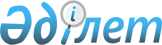 Об образовании Межведомственной рабочей группы по выработке предложений по урегулированию вопросов, связанных с досрочной отменой эксклюзивного права открытого акционерного общества "Казахтелеком" на предоставление услуг междугородной, международной связи, и проведению экономического анализа
отрасли телекоммуникацийРаспоряжение Премьер-Министра Республики Казахстан от 22 августа 2003 года N 184-p      В целях выработки предложений по урегулированию вопросов, связанных с досрочной отменой эксклюзивного права открытого акционерного общества "Казахтелеком" на предоставление услуг междугородной, международной связи, и проведению экономического анализа отрасли телекоммуникаций: 

      1. Образовать Межведомственную рабочую группу в следующем составе: Мынбаев                    - Заместитель Премьер-Министра 

Сауат Мухаметбаевич          Республики Казахстан, руководитель Утепов                     - первый заместитель Председателя 

Эдуард Карлович              Комитета государственного имущества 

                             и приватизации Министерства финансов 

                             Республики Казахстан, заместитель 

                             руководителя Ильин                      - заместитель начальника управления 

Александр Николаевич         информационных технологий 

                             Налогового комитета Министерства 

                             финансов Республики Казахстан, 

                             секретарь Канешев                    - Председатель Агентства Республики 

Биржан Бисекенович           Казахстан по информатизации и связи Дарибаев                   - директор Департамента по 

Мурат Амангельдиевич         регулированию транспортного и 

                             телекоммуникационного секторов 

                             Агентства Республики Казахстан по 

                             регулированию естественных 

                             монополий и защите конкуренции Шарипов                    - начальник управления 

Талгат Каиркенович           промышленности, строительства, 

                             транспорта и коммуникаций 

                             Департамента планирования расходов 

                             отраслевых органов Министерства 

                             экономики и бюджетного планирования 

                             Республики Казахстан Тналин                     - главный специалист отдела экспертизы 

Канат Елеубекович            подзаконных актов производственной 

                             сферы управления экспертизы 

                             подзаконных актов Департамента 

                             законодательства Министерства 

                             юстиции Республики Казахстан Наурузов                   - начальник управления Центра 

Ильяс Закирович              обеспечения Правительственной связи 

                             Комитета национальной безопасности 

                             Республики Казахстан (по согласованию) Жолдасбаев                 - заместитель Председателя Агентства 

Сансызбай Илиусизович        Республики Казахстан по статистике 

      2. Межведомственной рабочей группе в трехмесячный срок внести в Правительство Республики Казахстан предложения по урегулированию вопросов, связанных с досрочной отменой эксклюзивного права открытого акционерного общества "Казахтелеком" на предоставление услуг междугородной, международной связи, и проведению экономического анализа отрасли телекоммуникаций. 

      3. Контроль за исполнением настоящего распоряжения возложить на Канцелярию Премьер-Министра Республики Казахстан.       Премьер-Министр 
					© 2012. РГП на ПХВ «Институт законодательства и правовой информации Республики Казахстан» Министерства юстиции Республики Казахстан
				